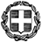 	   Μαρούσι 02 -07-2020	       Αρ. πρωτ. 77/ΕΕΠΠΣΑνακοίνωσητων βαθμολογιών των συμμετεχόντων/-ουσών στη δοκιμασία εισαγωγής στα Πρότυπα Γυμνάσια και ΛύκειαΗ Επιστημονική Επιτροπή Προτύπων και  Πειραματικών Σχολείων (Ε.Ε.Π.Π.Σ.) ανακοινώνει  στην ηλεκτρονική διεύθυνσή της  (http://depps.minedu.gov.gr/) τις βαθμολογίες όλων των μαθητών/-τριών που έλαβαν μέρος στη δοκιμασία εισαγωγής  των Προτύπων Γυμνασίων και Λυκείων της χώρας στις 29/06/2020.  Το Επιστημονικό και Εποπτικό Συμβούλιο (ΕΠ.Ε.Σ.) κάθε Προτύπου Σχολείου θα ανακοινώσει: α) τον πίνακα των εισακτέων μαθητών/-τριών στην Α΄ τάξη Προτύπων Γυμνασίων και Λυκείων και β) τον πίνακα επιλαχόντων/ επιλαχουσών μαθητών/-τριών στην ιστοσελίδα και τον πίνακα ανακοινώσεων του  σχολείου του. Για την Ε.Ε.Π.Π.Σ. Ο Πρόεδρος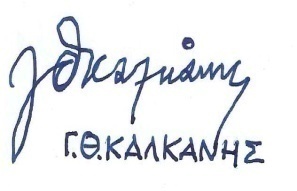 